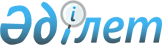 Об установлении квоты рабочих мест для инвалидов в городе Жанаозен
					
			Утративший силу
			
			
		
					Постановление Жанаозенского городского акимата Мангистауской области от 04 декабря 2012 года № 570. Зарегистрировано Департаментом юстиции Мангистауской области 19 декабря 2012 года № 2181. Утратило силу-постановлением акимата города Жанаозен Мангистауской области от 8 февраля 2017 года № 76      Сноска. Утратило силу постановлением акимата города Жанаозен Мангистауской области от 08.02.2017 № 76(вводится в действие по истечении десяти календарных дней после дня его первого официального опубликования).

      В соответствии Законами Республики Казахстан от 23 января 2001 года "О местном государственном управлении и самоуправлении в Республике Казахстан", от 13 апреля 2005 года "О социальной защите инвалидов в Республике Казахстан" и от 23 января 2001 года "О занятости населения" в целях обеспечения трудоустройства инвалидов акимат города ПОСТАНОВЛЯЕТ:

      1. Установить квоту рабочих мест для инвалидов в размере трех процентов от общей численности рабочих мест по городу Жанаозен.

      2. Контроль за исполнением настоящего постановления возложить на заместителя акима города Болатбаевой Т.

      3. Настоящее постановление вступает в силу со дня государственной регистрации в органах юстиции и вводится в действие по истечении десяти календарных дней после дня его первого официального опубликования.



      "СОГЛАСОВАНО"

      Начальник государственного учреждения

      "Жанаозенский городской отдел занятости

      и социальных программ"

      Маркашова Б.

      "04" декабря 2012 года


					© 2012. РГП на ПХВ «Институт законодательства и правовой информации Республики Казахстан» Министерства юстиции Республики Казахстан
				
      Аким города

С.Трумов
